The Five Rs of Note-TakingHere is an easy way to remember the most important points of note-taking: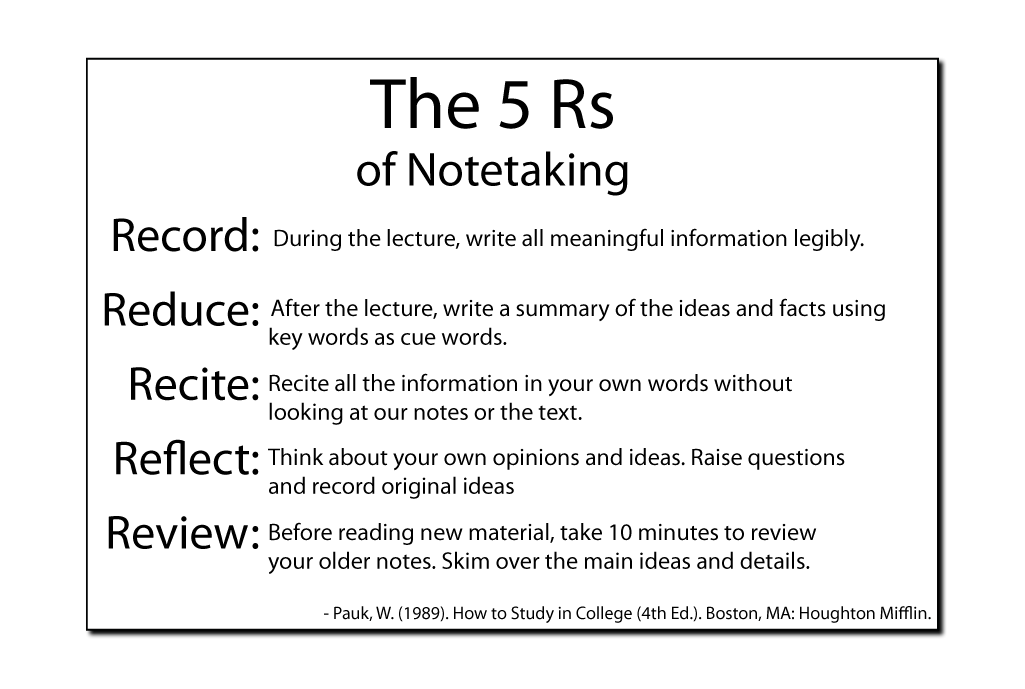 Record: During the lecture, write all meaningful information legibly.Reduce: After the lecture, write a summary of the ideas and facts using key words as cue words. Summarizing as you study helps to:Clarify meanings and relationships of ideasReinforce continuityStrengthen memory retentionPrepare for exams in advanceRecite: To study properly, you must recite all the information in your own words without looking at our notes or the text.Reflect: Think about your own opinions and ideas as you read over your notes. Raise questions, then try to answer them creatively. Record original ideas in your notebook and review them regularly. Use your creative ideas when answering exam questions, in classroom discussions, and when writing papers.Review: Before reading or studying new material, take ten minutes to quickly review your older notes. Skim over the main ideas and details. Review enhances your retention of old material while adding new material to your memory. - Pauk, W. (1989). How to Study in College (4th Ed.). Boston, MA: Houghton Mifflin.